Some Reference BooksSAMPLE KITS – EQUIPMENT / SUPPLIESSAMPLE – WINE JUICE KITSWinemaker’s Recipe Handbook  
aka “The Purple Book”
Raymond Massaccesi$7 Amazon*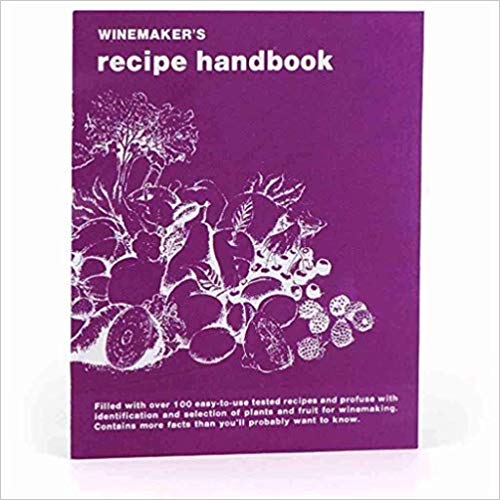 (Note: this is included in some wine equipment kits, and is often available at homebrew stores)The Complete Guide to Making Your Own Wine at Home
John N. PeraginePaperback $18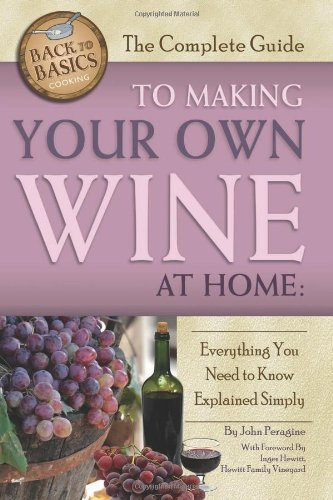 The Home Winemaker’s Companion
by Gene SpazianiPaperback $15Kindle $10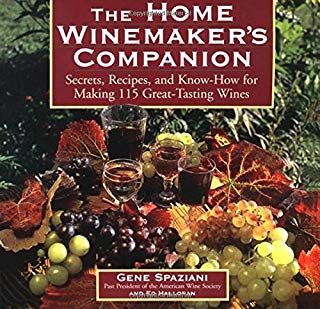 Wild Wine Making
by Richard W. BenderPaperback $18Kindle $10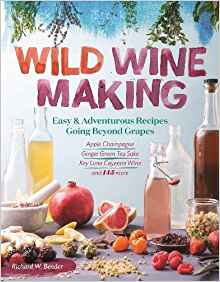 Making Wild Wines & Meads
by Rich GullingPaperback $13Kindle $10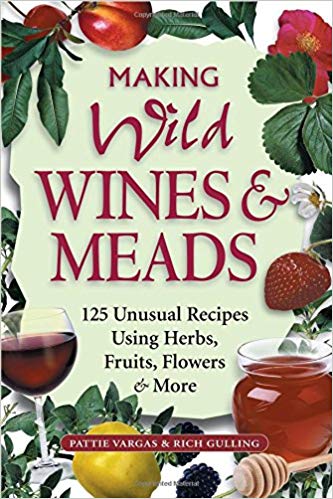 Techniques in Home Winemaking
by Daniel PambianchiPaperback $17Hardcover from $48 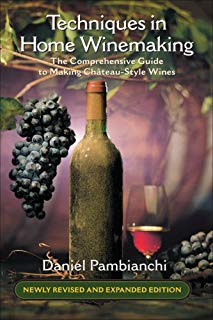 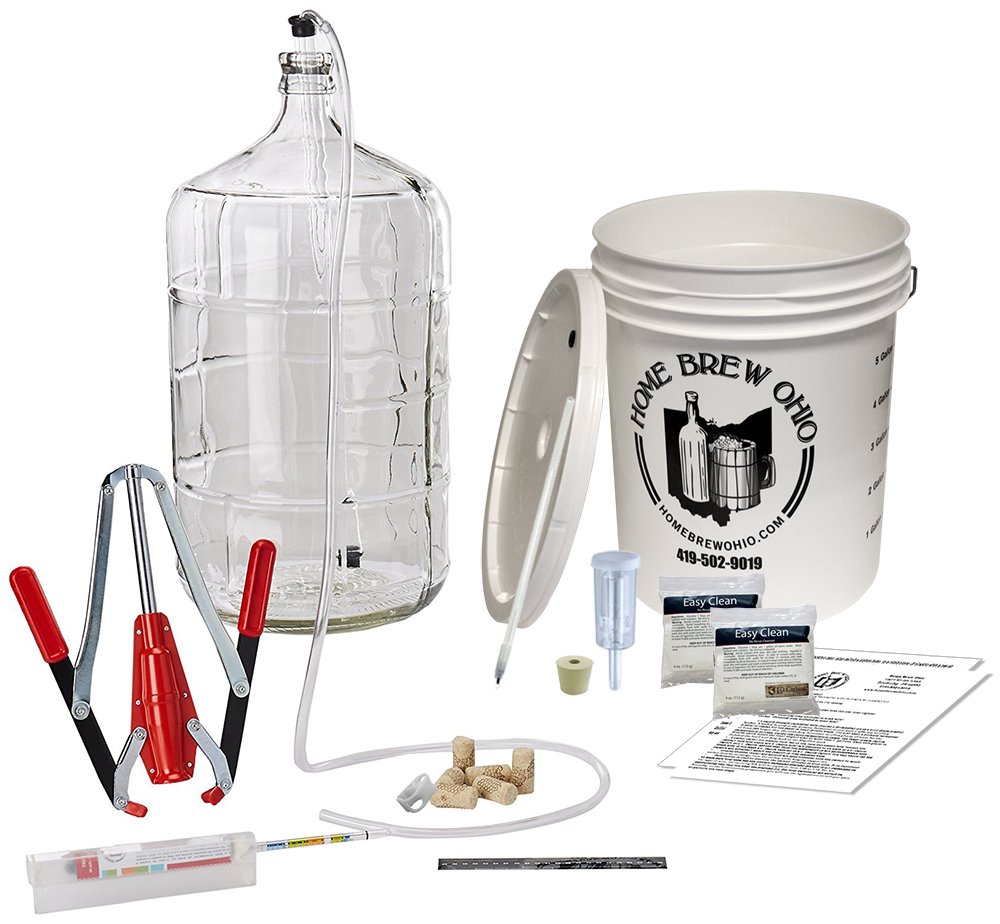 “Bucket” type kit$99.00 on AmazonIncludes 8 gallon fermenter / lid6 gallon glass carboy #6.5 rubber stopper Airlock2 packets of sterilizerauto-syphonauto-shut off bottle filler triple scale hydrometeradhesive thermometer4' of hosingdouble lever corker30 synthetic corks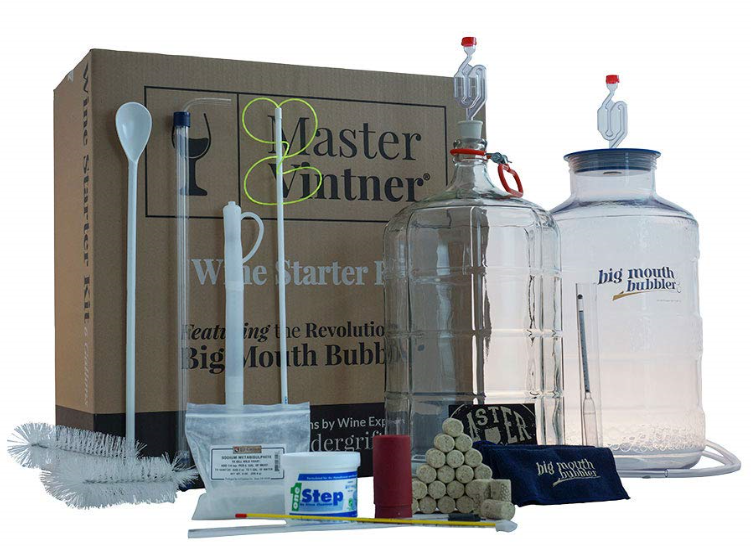 “Big Mouth” Kit
$145.99 (Amazon)6.5 gal Fermentor6.5 gal Glass CarboyInstructional DVDCleaning ClothDegasser2 drilled rubber bungs2 Air LocksAuto Siphon Tubing & ClampBottle Filler & Tubing24" Plastic SpoonCarboy BrushCarboy HandleBottle BrushImpact Corker30 #8 Corks, Lab ThermometerHydrometerTest Jar3-Piece Thief Sodium Metabisulfite OneStep cleanser2 thermometersNeed corker ($12.99 Amazon)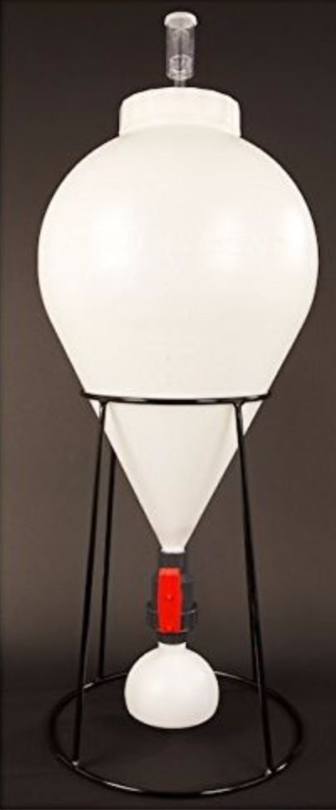 FastFerment
$105 and up (Amazon) “Fast Ferment makes it easy to brew and clean with a 6" removable screw top lid. At 7.9 US Gallons/30 Liters, the Fast Ferment is made for 5 - 6.5 US Gallon batches.”This is essentially the primary fermenter and carboy in a single unit, which eliminates racking and transferring between buckets and carboys.Recommend purchasing the Sampling Port Kit ($13)You may still want to purchase degassing wand, corker / corks, bottling wand, hydrometer, thermometer, etc.(A 3 gallon version is also available for $45). 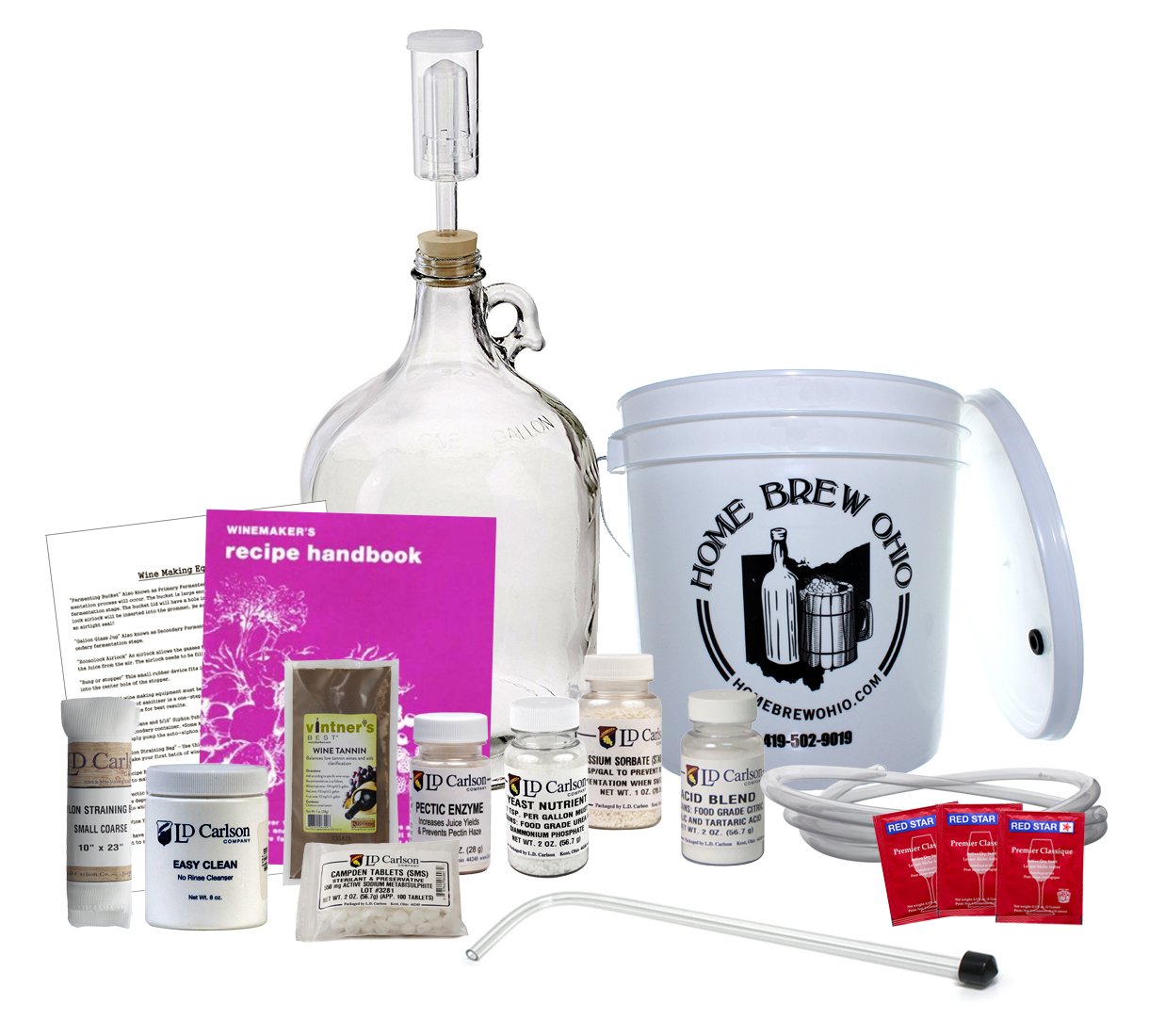 1 Gallon Fruit Wine Equipment Kit $50 (Home Brew Ohio/Amazon) Winemaker Recipe Handbook / 101 One-Gallon Fruit Wine Recipes Includes enough additives to make up to 15 gallons of wine, 2-Gallon Plastic Fermenter with Lid, 1-Gallon Jug, Tubing, 15" Racking Cane, Airlock, and Drilled Screw-Top Cap, Straining Bag, 2 oz. Oxygen Wash, Campden Tablets, Pectin Enzyme, Potassium Sorbate, Yeast, Yeast Nutrient, Acid Blend and Wine TanninNote: Fruit, corker, corks and bottles are not included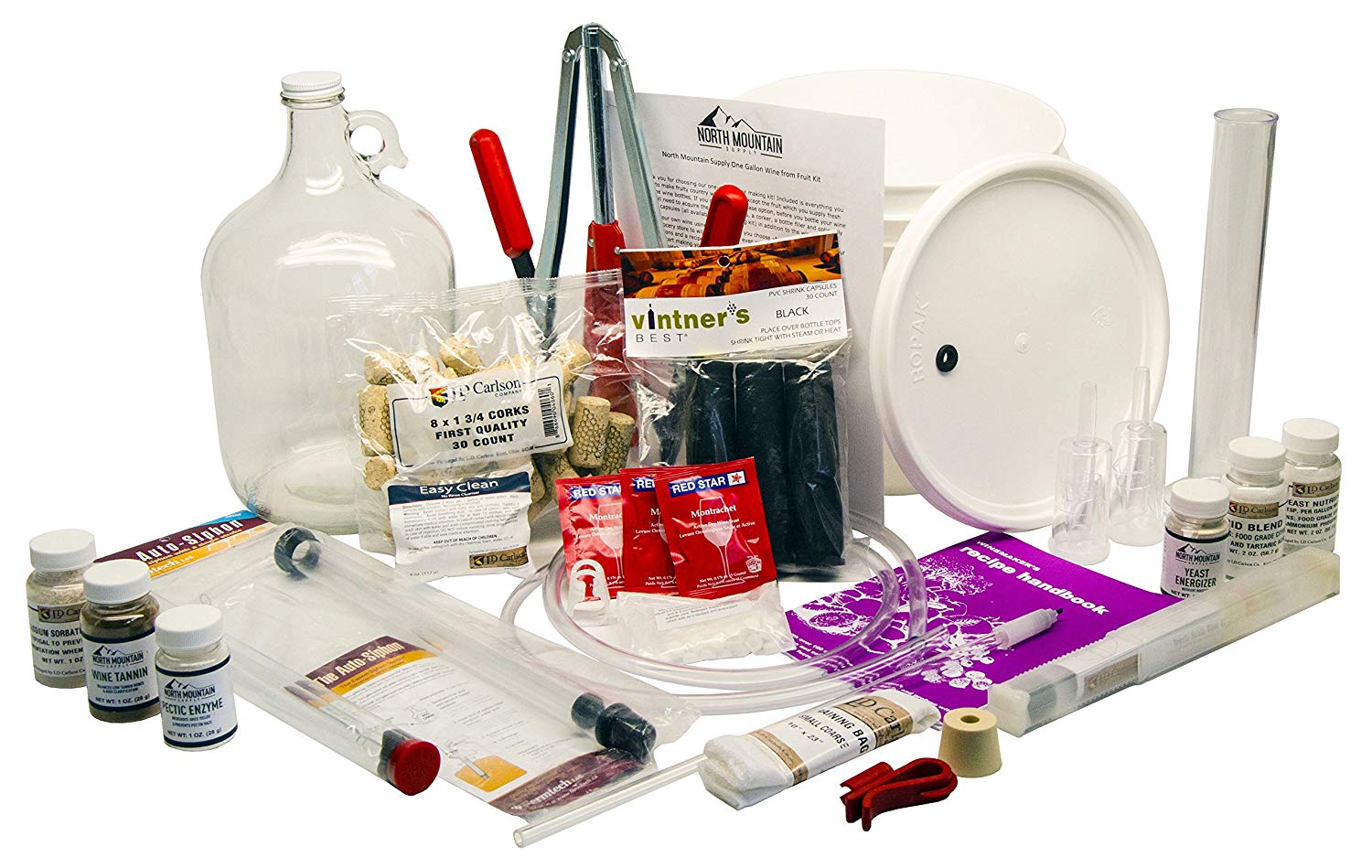 1 Gallon Wine from Fruit 30pc Kit
$93 (North Mount. Supply/Amazon)2 Gallon Fermenter, 1 Gallon Glass Jug, Recipe Book, Step-by-Step Instructions, Auto-Siphon, 5' of Siphon Hose, 2 Airlocks, Bung & Screw Cap Straining Bag,4oz Oxygen Wash, 50 Campden Tablets, Pectic Enzyme, Stabilizer, 3 Yeast Packs, Nutrients, Acid Blend, Tannin, Energizer, Hydrometer & Test Jar, Glass Wine Thief, Corks, Corker, Shrink Caps, & Bottle FillerSelection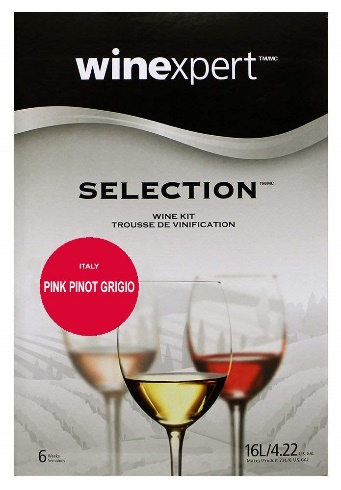 Regional grapes. Ready in 6 weeks. Age for more robust flavors.New Zealand Pinot Noir $137 Chocolate Raspberry Port $110 Italian Pink Pinot Grigio $125 SelectionRegional grapes. Ready in 6 weeks. Age for more robust flavors.New Zealand Pinot Noir $137 Chocolate Raspberry Port $110 Italian Pink Pinot Grigio $125 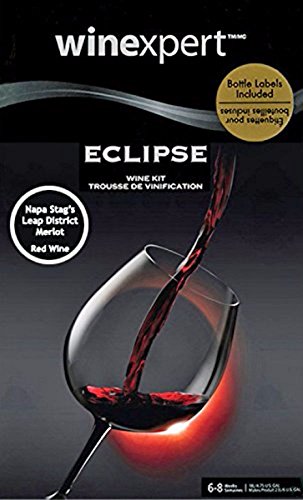 Eclipse
Specific wine sources. More juice. Ready in 8 weeks but definitely should be aged.Italian Nebbiolo with grape skins $180 Napa Valley Stag’s Leap District Merlot / 
grape skins $175 Washington Yakima Valley Pinot Gris $164Eclipse
Specific wine sources. More juice. Ready in 8 weeks but definitely should be aged.Italian Nebbiolo with grape skins $180 Napa Valley Stag’s Leap District Merlot / 
grape skins $175 Washington Yakima Valley Pinot Gris $164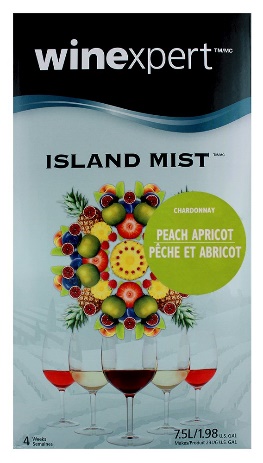 Island Mist WinesGrape based with additional fruit juices. Ready in 30 days. Peach Apricot Chardonnay $75 Strawberry White Merlot $70 Blueberry Pinot Noir $73 Pomegranate Zinfandel $80 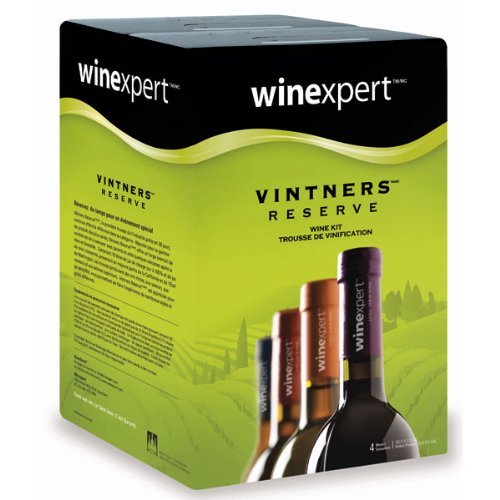 Vintner’s ReserveGrape varietals. Ready in 30 days. Can be aged.Sangiovese  $90 Cabernet Sauvignon $80 Chardonnay $85 White Zinfandel $80 Vintner’s ReserveGrape varietals. Ready in 30 days. Can be aged.Sangiovese  $90 Cabernet Sauvignon $80 Chardonnay $85 White Zinfandel $80 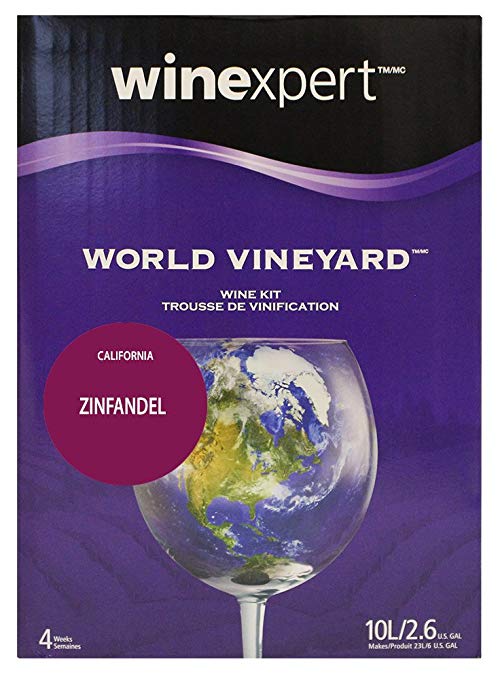 World Vineyard
Grape varietals specified by state/region. Ready in 30 days but improves with aging.Chilean Merlot $73 Australian Cab Sav / grape skins $119 Italian Pinot Grigio $85 Chilean Sauvignon Blanc $90 